	CV XIN VIỆC BARTENDER	Trần Thanh Hùng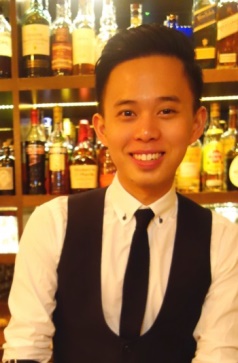 Nhân viên BartenderGiới tính:	NamNgày sinh:	30/10/1993Tình trạng hôn nhân:	Độc thânĐịa chỉ:	123 Hoàng Văn Thụ, Tân Bình, TP.HCMĐiện thoại:	09812345678Email:	thanhhung123@gmail.comWebsite: 	facebook.com/thanhhung123Vị trí mong muốn: Nhân viên BartenderMức lương: 4.000.000 - 8.000.000 VNĐNơi làm việc: TP.HCMNgành nghề: Ẩm thực/ Bàn/ BarSẵn sàng nhận công việc mớiÁp dụng những kiến thức, kỹ năng đã học tại Trung cấp nghề Khôi Việt, sử dụng kinh nghiệm tích lũy trong quá trình làm việc tại các nhà hàng khách sạn, cộng với niềm đam mê với nghề pha chế. Tôi sẽ cố gắng trở thành một quản lý bar trong vòng 2 năm tới.Trên 5 năm kinh nghiệmChuyên ngành: Pha ChếTrung cấp - Trung cấp Khôi Việt05/2012 - Loại kháTiếng Anh - Giao tiếp cơ bảnTin học văn phòng: Cơ bản• Kỹ năng làm việc nhóm.• Kỹ năng giao tiếp.• Chủ động, quyết định, sáng tạo.• Kỹ năng decor đồ uống.Đọc sách, giao lưu bạn bè, du lịch,...Mr. Lê Tuấn  AnhQuản lý nhà hàng -  Edenstar Hotel – 0123456789 – tuananh@abc.com
Tôi xin cam đoan những thông tin nêu trên là hòan tòan đúng sự thực!03/2017 - Hiện tạiEdenstar HotelNhân viên Bartender• Kiểm tra hàng hoá nhập hàng ngày• Làm các loại cocktail trong menu, phục vụ các loại wine.08/ 2014 -  03/ 2017Coffee Luca PubNhân viên Bartender• Kiểm tra hàng hoá nhập hàng ngày• Làm các loại cocktail trong menu, các loại mocktail, capuchino,latte....• Chịu trách nhiệm các thức uống đảm bảo chất lượng.03/ 2012 -  07/ 2014Nhà hàng Vườn ĐáNhân viên Waiter• Trong quá trình làm việc tại nhà hàng học hỏi được nhiều kinh nghiệmtrong pha chế củng như cách ứng xữ với mọi thực khách